Итоги за период с 11.12 по 15.12.2023 (5 рабочих дней)8230 заявлений на учётно-регистрационные действия поступило в Управление Росреестра по Алтайскому краю за период с 11 по 15 декабря, из них 61% в электронном виде – 5044.На регистрацию договоров долевого участия ДДУ (новостройки) поступило 207 заявлений, в том числе 82% электронно; 647 заявлений – на регистрацию ипотеки, из них 77% электронно. На государственную регистрацию прав за неделю подано 5833 заявления, 57% – электронно; на государственный кадастровый учет – 1615, в том числе электронно – 81%.#Росреестр #ИтогиНедели #НовостиРосреестра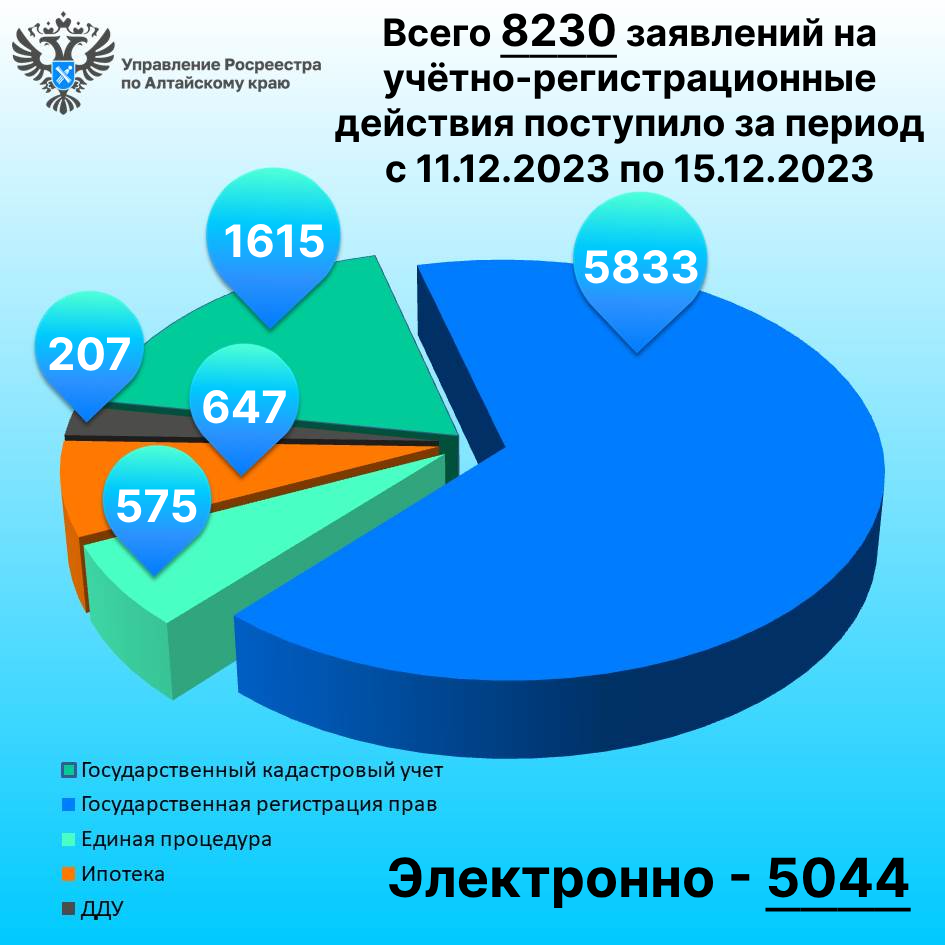 